АДМИНИСТРАЦИЯ МУНИЦИПАЛЬНОГО ОБРАЗОВАНИЯ«МОНАСТЫРЩИНСКИЙ РАЙОН» СМОЛЕНСКОЙ ОБЛАСТИП О С Т А Н О В Л Е Н И Еот 15.11.2019 № 0401О внесении изменений в постановление Администрации муниципального образования «Монастырщинский район» Смоленской области от 29.06.2017 № 168С целью актуализации сведений о государственных и муниципальных услугах, контрольно-надзорных функциях, оказываемых Администрацией муниципального образования «Монастырщинский район» Смоленской области, в Реестре государственных и муниципальных услуг (функций) Смоленской области	Администрация муниципального образования «Монастырщинский район» Смоленской области  п о с т а н о в л я е т:1. Внести изменения в постановление Администрации муниципального образования «Монастырщинский район» Смоленской области от 29.06.2017 № 168 «Об утверждении перечня государственных и муниципальных услуг, контрольно-надзорных функций, оказываемых Администрацией муниципального образования «Монастырщинский район» Смоленской области, для размещения в Реестре государственных и муниципальных услуг (функций) Смоленской области», изложив перечень государственных и муниципальных услуг, контрольно-надзорных функций, оказываемых Администрацией муниципального образования «Монастырщинский район» Смоленской области, для внесения в государственный Реестр, в новой редакции согласно приложению к настоящему постановлению.2. Настоящее постановление вступает в силу с момента его подписания и подлежит размещению на официальном сайте Администрации муниципального образования «Монастырщинский район» Смоленской области (Е.М. Тищенкова).Глава муниципального образования«Монастырщинский район»Смоленской области								В.Б. ТитовПриложениек постановлению Администрации муниципального образования«Монастырщинский район» Смоленской области от 29.06.2017 № 0168(в редакции постановлений от 15.02.2018 № 0039, от 16.10.2018 № 0389, от 14.12.2018 № 0541, от 24.12.2018 № 0573, от 20.02.2019 № 0074, от 15.11.2019 № 0401)Перечень государственных и муниципальных услуг, контрольно-надзорных функций, оказываемых Администрацией муниципального образования «Монастырщинский район» Смоленской области,для внесения в государственный Реестр№ п/пНаименование государственной или муниципальной услуги (функции)Сведения об оплате государственно й или муниципальной услуги (функции)Сведения об оплате государственно й или муниципальной услуги (функции)Нормативные акты, устанавливающие порядок предоставления государственной или муниципальной услуги (функции) и стандарт ее предоставленияНаименование исполнителя (структурное подразделение), ответственного за предоставление государственной или муниципальной услуги (функции)КомментарииКомментарииРаздел I. Государственные и муниципальные услугиРаздел I. Государственные и муниципальные услугиРаздел I. Государственные и муниципальные услугиРаздел I. Государственные и муниципальные услугиРаздел I. Государственные и муниципальные услугиРаздел I. Государственные и муниципальные услугиРаздел I. Государственные и муниципальные услугиРаздел I. Государственные и муниципальные услуги1Предоставление		муниципального имущества,	находящегося	в муниципальной			собственностимуниципального	образования«Монастырщинский район» Смоленской области, в безвозмездное пользование, доверительное управление, оперативное управление, хозяйственное ведениеБезвозмездноБезвозмездноПостановления Администрации муниципального образования«Монастырщинский район»	Смоленской областиот 08.02.2013 № 44,от 12.04.2016 № 95Отдел имущественных и земельных	отношений Администрации муниципального образования «Монастырщинский район» Смоленской областиЗаявленная муниципальная услуга внесена в реестр, опубликованаЗаявленная муниципальная услуга внесена в реестр, опубликована2Выдача градостроительного плана земельного участкаБезвозмездноБезвозмездноПостановление Администрации муниципального образования«Монастырщинский район»	Смоленской областиот 25.08.2017 № 258Отдел экономического развития, жкх,	градостроительной деятельности Администрации муниципального          образования«Монастырщинский	район» Смоленской областиЗаявленная муниципальная услуга внесена в реестр, опубликованаЗаявленная муниципальная услуга внесена в реестр, опубликована3Выдача разрешений на  право организации розничного рынка, в том числе ярмарокБезвозмездноБезвозмездноПостановления Администрации муниципального образования«Монастырщинский район»	Смоленской областиот 01.10.2015 № 264,от 24.03.2016 № 0079Отдел по городскому хозяйству Администрации муниципального образования «Монастырщинский район» Смоленской областиЗаявленная муниципальная услуга внесена в реестр, опубликованаЗаявленная муниципальная услуга внесена в реестр, опубликована4Выдача разрешения на ввод в эксплуатацию объекта капитального строительства, в отношении которого выдача разрешения на строительство осуществлялась	Администрациеймуниципального	образования«Монастырщинский район» Смоленской областиБезвозмездноБезвозмездноПостановление Администрации муниципального образования«Монастырщинский район»	Смоленской областиот 19.01.2018 № 0008,от 01.02.2019 № 0047Отдел экономического развития, жкх,	градостроительной деятельности Администрации муниципального          образования«Монастырщинский	район» Смоленской областиЗаявленная муниципальная услуга внесена в реестр, опубликованаЗаявленная муниципальная услуга внесена в реестр, опубликована5Выдача разрешений на установку рекламной конструкции на территории муниципального	образования«Монастырщинский район» Смоленской областиПлатно согласно Налогового кодекса ст.333.33госпошлина в размере 5000 рублейПлатно согласно Налогового кодекса ст.333.33госпошлина в размере 5000 рублейПостановления Администрации муниципального образования«Монастырщинский район»	Смоленской областиот 17.07.2013 № 208,от 26.04.2016 № 139Отдел экономического развития, жкх,	градостроительной деятельности Администрации муниципального          образования«Монастырщинский	район» Смоленской областиЗаявленная муниципальная услуга внесена в реестр, опубликованаЗаявленная муниципальная услуга внесена в реестр, опубликована6Выдача разрешений на размещение нестационарных торговых объектов на земельных участках,  в зданиях, строениях, сооружениях, находящихся в муниципальной собственностиБезвозмездноБезвозмездноПостановления Администрации муниципального образования«Монастырщинский район»	Смоленской областиот 13.02.2013 № 53,от 26.04.2016 № 132Отдел экономического развития, жкх,	градостроительной деятельности Администрации муниципального          образования«Монастырщинский	район» Смоленской областиЗаявленная муниципальная услуга внесена в реестр, опубликованаЗаявленная муниципальная услуга внесена в реестр, опубликована7Информирование населения об ограничениях использования водных объектов общего использованияБезвозмездноБезвозмездноПостановления Администрации муниципального образования«Монастырщинский район»	Смоленской областиот 01.10.2015 № 266,от 30.03.2016 № 87Отдел по городскому хозяйству Администрации муниципального образования «Монастырщинский район» Смоленской областиЗаявленная муниципальная услуга внесена в реестр, опубликованаЗаявленная муниципальная услуга внесена в реестр, опубликована8Признание граждан малоимущимиБезвозмездноБезвозмездноПостановления Администрации муниципального образования«Монастырщинский район»	Смоленской областиот 01.10.2015 № 263,от 28.03.2016 № 0084Отдел по городскому хозяйству Администрации муниципального образования «Монастырщинский район» Смоленской областиЗаявленная муниципальная услуга внесена в реестр, опубликованаЗаявленная муниципальная услуга внесена в реестр, опубликована9Организация отдыха и оздоровления детей в каникулярное время на территории муниципального образования«Монастырщинский район» Смоленской областиБезвозмездноБезвозмездноПостановления Администрации муниципального образования«Монастырщинский район»	Смоленской областиот 21.01.2013 № 7,от  04.05.2016 № 159Отдел	образования Администрации муниципального образования «Монастырщинский район» Смоленской областиЗаявленная муниципальная услуга внесена в реестр, опубликованаЗаявленная муниципальная услуга внесена в реестр, опубликована10Выплата компенсации части платы, взимаемой с родителей (законных представителей) за содержание ребёнка в муниципальных	образовательных учреждениях, реализующих основную общеобразовательную		программу дошкольного образованияБезвозмездноБезвозмездноПостановление Администрации муниципального образования«Монастырщинский район»	Смоленской областиот 13.02.2013 № 55Отдел	образования Администрации муниципального образования «Монастырщинский район» Смоленской областиЗаявленная муниципальная услуга внесена в реестр, опубликованаЗаявленная муниципальная услуга внесена в реестр, опубликована11Выдача решений о переводе или об отказе в переводе жилого помещения в нежилое помещение или нежилого помещения в жилое помещениеБезвозмездноБезвозмездноПостановления Администрации муниципального образования«Монастырщинский район»	Смоленской областиот 13.02.2013 № 54,от 26.04.2016 № 133Отдел экономического развития, жкх,	градостроительной деятельности Администрации муниципального          образования«Монастырщинский	район» Смоленской областиЗаявленная муниципальная услуга внесена в реестр, опубликованаЗаявленная муниципальная услуга внесена в реестр, опубликована12Проведение приватизации земельных участков, на которых расположены объекты недвижимого имущества, находящихся в государственной собственностиБезвозмездноБезвозмездноПостановления Администрации муниципального образования«Монастырщинский район»	Смоленской областиот 25.02.2013 № 68,от 01.11.2013 № 331Отдел имущественных и земельных	отношений Администрации муниципального образования «Монастырщинский район» Смоленской областиЗаявленная муниципальная услуга внесена в реестр, опубликованаЗаявленная муниципальная услуга внесена в реестр, опубликована13Социальная поддержка и социальное обслуживание детей-сирот, детей, оставшихся без попечения родителейБезвозмездноБезвозмездноПостановления Администрации муниципального образования«Монастырщинский район»	Смоленской областиот 21.01.2013 № 8,от 27.04.2016 № 146Отдел	образования Администрации муниципального образования «Монастырщинский район» Смоленской областиЗаявленная муниципальная услуга внесена в реестр, опубликованаЗаявленная муниципальная услуга внесена в реестр, опубликована14Предоставление   доступа   к   справочно- поисковому аппарату библиотекБезвозмездноБезвозмездноПостановления Администрации муниципального образования«Монастырщинский район»	Смоленской областиот 31.01.2013 № 27,от 14.04.2016 № 106Отдел культуры и спорта Администрации муниципального образования «Монастырщинский район» Смоленской областиЗаявленная муниципальная услуга внесена в реестр, опубликованаЗаявленная муниципальная услуга внесена в реестр, опубликована15Предоставление	педагогическимработникам	образовательных учреждений денежной компенсации расходов на оплату жилой площади с отоплением и освещением в сельской местности, рабочих поселках (поселках городского типа) на территории муниципального		образования«Монастырщинский район» Смоленской областиБезвозмездноБезвозмездноПостановления Администрации муниципального образования«Монастырщинский район»	Смоленской областиот 17.01.2012 № 9,от 28.12.2012 № 398,30.09.2013 № 288,от 04.05.2016 № 160Отдел	образования Администрации муниципального образования «Монастырщинский район» Смоленской областиЗаявленная муниципальная услуга внесена в реестр, опубликованаЗаявленная муниципальная услуга внесена в реестр, опубликована16Признание	жилого	помещения пригодным (непригодным) для проживания и многоквартирного жилого дома аварийным и подлежащим сносу или реконструкцииБезвозмездноБезвозмездноПостановления Администрации муниципального образования«Монастырщинский район»	Смоленской областиот 08.02.2013 № 42,от 26.04.2016 № 131Отдел экономического развития, жкх,	градостроительной деятельности Администрации муниципального          образования«Монастырщинский	район» Смоленской областиЗаявленная муниципальная услуга внесена в реестр, опубликованаЗаявленная муниципальная услуга внесена в реестр, опубликована17Предоставление земельных участков из состава земель, государственная собственность на которые не разграничена, и участков, находящихся всобственности	муниципального образования, для целей, не связанных со строительствомБезвозмездноБезвозмездноПостановления Администрации муниципального образования«Монастырщинский район»	Смоленской областиот 21.02.2013 № 63,от 05.11.2013 № 335Отдел имущественных и земельных	отношений Администрации муниципального образования   «Монастырщинскийрайон» Смоленской областиЗаявленная муниципальная услуга внесена в реестр,опубликованаЗаявленная муниципальная услуга внесена в реестр,опубликована18Предоставление в собственность земельных участков, находящихся в государственной собственности до разграничения	государственной собственности на землю или муниципальной собственности для целей, связанных со строительствомБезвозмездноБезвозмездноПостановления Администрации муниципального образования«Монастырщинский район»	Смоленской областиот 08.02.2013 № 41,от 25.04.2016 № 129Отдел экономического развития, жкх,	градостроительной деятельности Администрации муниципального          образования«Монастырщинский	район» Смоленской областиЗаявленная муниципальная услуга внесена в реестр, опубликованаЗаявленная муниципальная услуга внесена в реестр, опубликована19Предоставление информации о форме собственности на недвижимое и движимое имущество, земельные участкиБезвозмездноБезвозмездноПостановления Администрации муниципального образования«Монастырщинский район»	Смоленской областиот 21.02.2013 № 62,от 25.10.2013 № 325,от 12.04.2016 № 94Отдел имущественных и земельных	отношений Администрации муниципального образования «Монастырщинский район» Смоленской областиЗаявленная муниципальная услуга внесена в реестр, опубликованаЗаявленная муниципальная услуга внесена в реестр, опубликована20Предоставление	дошкольногоБезвозмездноБезвозмездноПостановленияОтдел	образованияЗаявленнаяЗаявленная20образования	в	муниципальныхБезвозмездноБезвозмездноАдминистрацииАдминистрации	муниципальногомуниципальнаямуниципальная20дошкольных	образовательныхБезвозмездноБезвозмездномуниципальногообразования	«Монастырщинскийуслуга внесена вуслуга внесена в20учреждениях	муниципальногоБезвозмездноБезвозмезднообразованиярайон» Смоленской областиреестр,реестр,20образования «Монастырщинский район»БезвозмездноБезвозмездно«Монастырщинскийрайон» Смоленской областиопубликованаопубликована20Смоленской областиБезвозмездноБезвозмезднорайон»	Смоленскойрайон» Смоленской областиопубликованаопубликована20Смоленской областиБезвозмездноБезвозмезднообластирайон» Смоленской областиопубликованаопубликована20Смоленской областиБезвозмездноБезвозмездноот 21.01.2013 № 14,район» Смоленской областиопубликованаопубликована20Смоленской областиБезвозмездноБезвозмездноот 05.11.2013 № 339район» Смоленской областиопубликованаопубликована20Смоленской областиБезвозмездноБезвозмезднорайон» Смоленской областиопубликованаопубликована21общедоступного и бесплатного начального общего, основного общего, среднего общего образования по основным	общеобразовательным программам	на		территории муниципального		образования«Монастырщинский район» Смоленской областиАдминистрации муниципального образования«Монастырщинский район»	Смоленской областиот 17.05.2016 № 170Администрации муниципального образования «Монастырщинский район» Смоленской областимуниципальная услуга внесена в реестр, опубликованамуниципальная услуга внесена в реестр, опубликована22Предоставление	сведений	о	ранее приватизированном имуществеБезвозмездноБезвозмездноПостановления Администрации муниципального образования«Монастырщинский район»	Смоленской областиот 21.02.2013 № 61,от 12.04.2016 № 96Отдел имущественных и земельных	отношений Администрации муниципального образования «Монастырщинский район» Смоленской областиЗаявленная муниципальная услуга внесена в реестр, опубликованаЗаявленная муниципальная услуга внесена в реестр, опубликована23Предоставление	муниципального имущества муниципального образования«Монастырщинский район» Смоленской области в аренду (кроме земли)БезвозмездноБезвозмездноПостановления Администрации муниципального образования«Монастырщинский район»	Смоленской областиот 28.12.2012  № 400,от 12.04.2016 № 98Отдел имущественных и земельных	отношений Администрации муниципального образования «Монастырщинский район» Смоленской областиЗаявленная муниципальная услуга внесена в реестр, опубликованаЗаявленная муниципальная услуга внесена в реестр, опубликована24Согласование	переустройства	и	(или) перепланировки жилых помещенийБезвозмездноБезвозмездноПостановления Администрации муниципального образования«Монастырщинский район»	Смоленской областиот 08.02.2013 № 43,от 26.04.2016 № 134Отдел экономического развития, жкх,	градостроительной деятельности Администрации муниципального          образования«Монастырщинский	район» Смоленской областиЗаявленная муниципальная услуга внесена в реестр, опубликованаЗаявленная муниципальная услуга внесена в реестр, опубликована25Присвоение	адреса	объектам недвижимостиБезвозмездноБезвозмездноПостановление Администрации муниципального образования«Монастырщинский район»	Смоленской областиот 30.03.2016 № 86Отдел по городскому хозяйству Администрации муниципального образования «Монастырщинский район» Смоленской областиЗаявленная муниципальная услуга внесена в реестр, опубликованаЗаявленная муниципальная услуга внесена в реестр, опубликована26Заключение договоров купли-продажи земельных участков, находящихся в муниципальной собственности, и земельных участков, государственная собственность на которые не разграниченаБезвозмездноБезвозмездноПостановления Администрации муниципального образования«Монастырщинский район»	Смоленской областиот 21.02.2013 № 65,от 20.04.2016 № 123Отдел имущественных и земельных	отношений Администрации муниципального образования «Монастырщинский район» Смоленской областиЗаявленная муниципальная услуга внесена в реестр, опубликованаЗаявленная муниципальная услуга внесена в реестр, опубликована27Согласование списания имущества, переданного в хозяйственное ведение муниципальным предприятиям, и имущества, переданного в оперативное управление	муниципальным учреждениямБезвозмездноБезвозмездноПостановления Администрации муниципального образования«Монастырщинский район»	Смоленской областиот 21.02.2013 № 64,от 25.10.2013 № 326Отдел имущественных и земельных	отношений Администрации муниципального образования «Монастырщинский район» Смоленской областиЗаявленная муниципальная услуга внесена в реестр, опубликованаЗаявленная муниципальная услуга внесена в реестр, опубликована28Сдача в аренду земельных участков, находящихся в государственной собственности	муниципального образования «Монастырщинский район» Смоленской областиБезвозмездноБезвозмездноПостановления Администрации муниципального образования«Монастырщинский район»	Смоленской областиот 05.11.2013 № 337,от 20.04.2016 № 120Отдел имущественных и земельных	отношений Администрации муниципального образования «Монастырщинский район» Смоленской областиЗаявленная муниципальная услуга внесена в реестр, опубликованаЗаявленная муниципальная услуга внесена в реестр, опубликована29Назначение опеки над недееспособными совершеннолетними гражданамиБезвозмездноБезвозмездноПостановления Администрации муниципального образования«Монастырщинский район»	Смоленской областиот 29.01.2013 № 23,от 26.04.2016 № 144Отдел	образования Администрации муниципального образования «Монастырщинский район» Смоленской областиЗаявленная муниципальная услуга внесена в реестр, опубликованаЗаявленная муниципальная услуга внесена в реестр, опубликована30Оформление и выдача архивных справок, архивных копий, архивных выписокБезвозмездноБезвозмездноПостановление Администрации муниципального образования«Монастырщинский район»	Смоленской областиот 13.02.2019 № 0066Архивный  отдел  Администрации муниципального	образования«Монастырщинский	район» Смоленской областиНа внутреннем согласованииНа внутреннем согласовании31Устройство детей-сирот и детей, оставшихся без попечения родителей, в семьи гражданБезвозмездноБезвозмездноПостановления Администрации муниципального образования«Монастырщинский район»	Смоленской областиот 21.01.2013 № 11,от 27.04.2016 № 147Отдел	образования Администрации муниципального образования «Монастырщинский район» Смоленской областиЗаявленная муниципальная услуга внесена в реестр, опубликованаЗаявленная муниципальная услуга внесена в реестр, опубликована32Предоставление малоимущим гражданам по договорам социального найма жилых помещений муниципального жилищного фондаБезвозмездноБезвозмездноПостановления Администрации муниципального образования«Монастырщинский район»	Смоленской областиот 01.10.2015 № 265,от 28.03.2016 № 83Отдел по городскому хозяйству Администрации муниципального образования «Монастырщинский район» Смоленской областиЗаявленная муниципальная услуга внесена в реестр, опубликованаЗаявленная муниципальная услуга внесена в реестр, опубликована33Выдача документов (выписки из похозяйственной книги, выписки из домовой книги, справок и иных документов)БезвозмездноБезвозмездноПостановления Администрации муниципального образования«Монастырщинский район»	Смоленской областиот 01.10.2015  № 267,от 30.03.2016 № 85Отдел по городскому хозяйству Администрации муниципального образования «Монастырщинский район» Смоленской областиЗаявленная муниципальная услуга внесена в реестр, опубликованаЗаявленная муниципальная услуга внесена в реестр, опубликована34Объявление	несовершеннолетнего полностью		дееспособным (эмансипированным)БезвозмездноБезвозмездноПостановления Администрации муниципального образования«Монастырщинский район»	Смоленской областиот 28.12.2012 № 405,от 28.04.2016 № 156Отдел	образования Администрации муниципального образования «Монастырщинский район» Смоленской областиЗаявленная муниципальная услуга внесена в реестр, опубликованаЗаявленная муниципальная услуга внесена в реестр, опубликована35Выдача заключения о возможности временной передачи ребенка (детей) в семьи граждан, постоянно проживающих на территории Российской ФедерацииБезвозмездноБезвозмездноПостановления Администрации муниципального образования«Монастырщинский район»	Смоленской областиот 21.01.2013 № 9,от 26.04.2016 № 141Отдел	образования Администрации муниципального образования «Монастырщинский район» Смоленской областиЗаявленная муниципальная услуга внесена в реестр, опубликованаЗаявленная муниципальная услуга внесена в реестр, опубликована36Выдача	заключения	о	возможности гражданина быть усыновителемБезвозмездноБезвозмездноПостановления Администрации муниципального образования«Монастырщинский район»Смоленской области от 21.01.2013 № 12, от 26.04.2016 № 145Отдел	образования Администрации муниципального образования «Монастырщинский район» Смоленской областиЗаявленная муниципальная услуга внесена в реестр, опубликованаЗаявленная муниципальная услуга внесена в реестр, опубликована37Принятие органами  опеки и попечительства решения обязывающего родителей (одного из них) не препятствовать общению близких родственников с ребенкомБезвозмездноБезвозмездноПостановления Администрации муниципального образования«Монастырщинский район»	Смоленской областиот 01.03.2013 № 75,от 28.04.2016 № 155Отдел	образования Администрации муниципального образования «Монастырщинский район» Смоленской областиЗаявленная муниципальная услуга внесена в реестр, опубликованаЗаявленная муниципальная услуга внесена в реестр, опубликована38Выдача разрешений на изменение имени ребенка, не достигшего возраста 14 лет, а также на изменение присвоенной ему фамилии на фамилию другого родителяБезвозмездноБезвозмездноПостановления Администрации муниципального образования«Монастырщинский район»	Смоленской областиот 01.03.2013 № 76,от 26.04.2016 № 143Отдел	образования Администрации муниципального образования «Монастырщинский район» Смоленской областиЗаявленная муниципальная услуга внесена в реестр, опубликованаЗаявленная муниципальная услуга внесена в реестр, опубликована39Признание молодых семей участниками муниципальной	программы«Обеспечение   жильем  молодых  семей муниципального	образования«Монастырщинский район» Смоленской области на 2014 – 2020 годы»БезвозмездноБезвозмездноПостановление Администрации муниципального образования«Монастырщинский район»	Смоленской областиот 21.03.2016 № 0069Отдел экономического развития, жкх,	градостроительной деятельности Администрации муниципального          образования«Монастырщинский	район» Смоленской областиЗаявленная муниципальная услуга внесена в реестр, опубликованаЗаявленная муниципальная услуга внесена в реестр, опубликована40Выдача свидетельства на получение социальной выплаты на приобретение жилья	или		строительство индивидуального	жилого	дома участникам  муниципальной  программы«Обеспечение жильем молодых  семей муниципального	образования«Монастырщинский район» Смоленской области на 2014 -2020 годы»БезвозмездноБезвозмездноПостановление Администрации муниципального образования«Монастырщинский район»	Смоленской областиот 21.03.2016 № 70Отдел экономического развития, жкх,	градостроительной деятельности Администрации муниципального          образования«Монастырщинский	район» Смоленской областиЗаявленная муниципальная услуга внесена в реестр, опубликованаЗаявленная муниципальная услуга внесена в реестр, опубликована41Выдача органами опеки и попечительстваБезвозмездноБезвозмездноПостановленияОтдел	образованияЗаявленнаяЗаявленная41предварительного	разрешения,БезвозмездноБезвозмездноАдминистрацииАдминистрации	муниципальногомуниципальнаямуниципальная41затрагивающего	осуществлениеБезвозмездноБезвозмездномуниципальногообразования	«Монастырщинскийуслуга внесена вуслуга внесена в41имущественных прав подопечныхБезвозмездноБезвозмезднообразованиярайон» Смоленской областиреестр,реестр,41имущественных прав подопечныхБезвозмездноБезвозмездно«Монастырщинскийрайон» Смоленской областиопубликованаопубликована41имущественных прав подопечныхБезвозмездноБезвозмезднорайон»	Смоленскойрайон» Смоленской областиопубликованаопубликована41имущественных прав подопечныхБезвозмездноБезвозмезднообластирайон» Смоленской областиопубликованаопубликована41имущественных прав подопечныхБезвозмездноБезвозмездноот 21.01.2013 № 10,район» Смоленской областиопубликованаопубликована41имущественных прав подопечныхБезвозмездноБезвозмездноот 26.04.2016 № 142район» Смоленской областиопубликованаопубликована42Назначение, выплата и  перерасчёт пенсии за выслугу лет лицам, замещавшим муниципальные должности, должности муниципальной службы (муниципальные			должности муниципальной службы) в органах местного	самоуправления муниципального		образования«Монастырщинский район» Смоленской областиБезвозмездноБезвозмездноПостановления Администрации муниципального образования«Монастырщинский район»	Смоленской областиот 28.12.2012 № 409,от 12.04.2016 № 100Администрация муниципального образования «Монастырщинский район» Смоленской областиЗаявленная муниципальная услуга внесена в реестр, опубликованаЗаявленная муниципальная услуга внесена в реестр, опубликована43Выдача разрешения на строительство при строительстве, реконструкции объекта капитального      строительства	на территории муниципального образования«Монастырщинский район» Смоленской областиБезвозмездноБезвозмездноПостановления Администрации муниципального образования«Монастырщинский район»	Смоленской областиот 26.01.2017 № 0017,от 01.02.2019 № 0046Отдел экономического развития, жкх,	градостроительной деятельности Администрации муниципального          образования«Монастырщинский	район» Смоленской областиЗаявленная муниципальная услуга внесена в реестр, опубликованаЗаявленная муниципальная услуга внесена в реестр, опубликована44Выбор	земельных	участков	для строительстваБезвозмездноБезвозмездноПостановление Администрации муниципального образования«Монастырщинскийрайон»	Смоленской областиот 12.02.2013 № 51Отдел экономического развития, жкх,	градостроительной деятельности Администрации муниципального          образования«Монастырщинский	район»Смоленской областиЗаявленная муниципальная услуга внесена в реестр, опубликованаЗаявленная муниципальная услуга внесена в реестр, опубликована45Предоставление информации об очередности предоставления жилых помещений муниципального жилого фонда на условиях социального наймаБезвозмездноБезвозмездноПостановление Администрации муниципального образования«Монастырщинский район»	Смоленской областиот 16.03.2016 № 61Отдел по городскому хозяйству Администрации муниципального образования «Монастырщинский район» Смоленской областиЗаявленная муниципальная услуга внесена в реестр, опубликованаЗаявленная муниципальная услуга внесена в реестр, опубликована46Приём заявлений и заключение договоров на передачу гражданам в собственность жилых помещений муниципального жилищного фондаБезвозмездноБезвозмездноПостановление Администрации муниципального образования«Монастырщинский район»	Смоленской областиот 22.03.2016 № 73Отдел по городскому хозяйству Администрации муниципального образования «Монастырщинский район» Смоленской областиЗаявленная муниципальная услуга внесена в реестр, опубликованаЗаявленная муниципальная услуга внесена в реестр, опубликована47Прием заявлений, документов, а также постановка граждан на  учет в качестве нуждающихся в жилых помещенияхБезвозмездноБезвозмездноПостановление Администрации муниципального образования«Монастырщинский район»	Смоленской областиот 23.03.2016 № 74Отдел по городскому хозяйству Администрации муниципального образования «Монастырщинский район» Смоленской областиЗаявленная муниципальная услуга внесена в реестр, опубликованаЗаявленная муниципальная услуга внесена в реестр, опубликована48Предоставление информации о порядке предоставления жилищно-коммунальных услуг населениюБезвозмездноБезвозмездноПостановление Администрации муниципального образования«Монастырщинский район»	Смоленской областиот 21.03.2016 № 68Отдел по городскому хозяйству Администрации муниципального образования «Монастырщинский район» Смоленской областиЗаявленная муниципальная услуга внесена в реестр, опубликованаЗаявленная муниципальная услуга внесена в реестр, опубликована49Организация  по  требованию  населения общественных экологических экспертизБезвозмездноБезвозмездноПостановление Администрации муниципального образования«Монастырщинский район»	Смоленской областиот 11.03.2016 № 54Отдел по городскому хозяйству Администрации муниципального образования «Монастырщинский район» Смоленской областиЗаявленная муниципальная услуга внесена в реестр, опубликованаЗаявленная муниципальная услуга внесена в реестр, опубликована50Утверждение документации по планировке территории (проекта планировки и проекта межевания)БезвозмездноБезвозмездноПостановление Администрации муниципального образования«Монастырщинский район»	Смоленской областиот 21.06.2016 № 204Отдел экономического развития, жкх,	градостроительной деятельности Администрации муниципального          образования«Монастырщинский	район» Смоленской областиЗаявленная муниципальная услуга внесена в реестр, опубликованаЗаявленная муниципальная услуга внесена в реестр, опубликована51Предоставление разрешения на условно разрешенный вид земельного участка и (или)	объекта	капитального строительстваБезвозмездноБезвозмездноПостановление Администрации муниципального образования«Монастырщинский район»	Смоленской областиот 14.06.2016 № 197Отдел экономического развития, жкх,	градостроительной деятельности Администрации муниципального          образования«Монастырщинский	район» Смоленской областиЗаявленная муниципальная услуга внесена в реестр, опубликованаЗаявленная муниципальная услуга внесена в реестр, опубликована52Предоставление разрешения на отклонения от предельных параметров разрешенного	строительства, реконструкции объекта капитального строительстваБезвозмездноБезвозмездноПостановление Администрации муниципального образования«Монастырщинский район»	Смоленской областиот 14.06.2016 № 196Отдел экономического развития, жкх,	градостроительной деятельности Администрации муниципального          образования«Монастырщинский	район» Смоленской областиЗаявленная муниципальная услуга внесена в реестр, опубликованаЗаявленная муниципальная услуга внесена в реестр, опубликована53Принятие решения о подготовке документации по планировке территории (проекта       планировки       и       проектамежевания)БезвозмездноБезвозмездноПостановление Администрации муниципальногообразования«Монастырщинский район»	Смоленской областиот 14.06.2016 № 195Отдел экономического развития, жкх,	градостроительной деятельности         Администрациимуниципального	образования«Монастырщинский	район» Смоленской областиЗаявленная муниципальная услуга внесена в реестр, опубликованаЗаявленная муниципальная услуга внесена в реестр, опубликована54Внесение изменений в разрешение на строительство и реконструкцию объекта капитального строительства на территории муниципального образования «Монастырщинский район» Смоленской областиБезвозмездноБезвозмездноПостановление Администрации муниципального образования«Монастырщинский район»	Смоленской областиот 15.03.2019 № 0109     24.04.2019 № 0148Отдел экономического развития, жкх,	градостроительной деятельности Администрации муниципального          образования«Монастырщинский	район» Смоленской областиЗаявленная муниципальная услуга внесена в реестр, опубликованаЗаявленная муниципальная услуга внесена в реестр, опубликована55Предоставление жилых помещений детям-сиротам и детям, оставшимся без попечения родителей, лицам из числа детей-сирот и детей, оставшихся без попечения родителейБезвозмездноБезвозмездноПостановление Администрации муниципального образования«Монастырщинский район»	Смоленской областиот 17.04.2017 № 0082Отдел	образования Администрации муниципального образования «Монастырщинский район» Смоленской областиЗаявленная муниципальная услуга внесена в реестр, опубликованаЗаявленная муниципальная услуга внесена в реестр, опубликована56Предоставление гражданам, имеющим трех и более детей, земельных участков в собственность	бесплатно	для индивидуального			жилищного строительства	на		территории муниципального		образования«Монастырщинский район» Смоленской областиБезвозмездноБезвозмездноПостановление Администрации муниципального образования«Монастырщинский район»	Смоленской областиот 13.02.2018 № 0037от 02.07.2018 № 0253от 16.04.2019 № 139 редакции постановления от 02.07.2018 № 0253, от 16.04.2019 №0139Отдел имущественных и земельных	отношений Администрации муниципального образования «Монастырщинский район» Смоленской областиЗаявленная муниципальная услуга внесена в реестр, опубликованаЗаявленная муниципальная услуга внесена в реестр, опубликована57Предоставление разрешения на размещение объектов на землях или земельных участках, находящихся в государственной или муниципальной собственности, без предоставления земельных    участков    и    установлениясервитутовБезвозмездноБезвозмездноПостановление Администрации муниципального образования«Монастырщинский район»	Смоленскойобластиот 30.10.2017 № 0348Отдел экономического развития, жкх,	градостроительной деятельности Администрации муниципального          образования«Монастырщинский	район» Смоленской областиЗаявленная муниципальная услуга внесена в реестр, опубликованаЗаявленная муниципальная услуга внесена в реестр, опубликована58Подготовка и проведение торгов (аукционов, конкурсов) по продаже земельных участков или права на заключение договоров аренды земельных участков, находящихся в муниципальной собственности, и земельных участков, государственная собственность на которые	не	разграниченамуниципального	образования«Монастырщинский район» Смоленской областиБезвозмездноБезвозмездноПостановления Администрации муниципального образования«Монастырщинский район»	Смоленской областиот 01.02.2013 № 30,от 20.04.2016 № 119Отдел имущественных и земельных	отношений Администрации муниципального образования «Монастырщинский район» Смоленской областиЗаявленная муниципальная услуга внесена в реестр, опубликованаЗаявленная муниципальная услуга внесена в реестр, опубликована59Проведение ремонта жилых помещений, нуждающихся в ремонте, закрепленных за детьми-сиротами и детьми, оставшимися без попечения родителей, лицам из числа детей-сирот и детей, оставшихся без попечения родителей, принадлежащих им на праве собственностиБезвозмездноБезвозмездноПостановление Администрации муниципального образования«Монастырщинский район»	Смоленской областиот 16.02.2018 № 0052Отдел по городскому хозяйству Администрации муниципального образования «Монастырщинский район» Смоленской областиЗаявленная муниципальная услуга внесена в реестр, опубликованаЗаявленная муниципальная услуга внесена в реестр, опубликована60Предоставление	письменных разъяснений налогоплательщикам по вопросам применения нормативных правовых актов муниципального образования о местных налогах и сборахБезвозмездноБезвозмездноПостановление Администрации муниципального образования«Монастырщинский район»	Смоленской областиот 05.09.2018 № 0345Финансовое	управление Администрации муниципального образования «Монастырщинский район» Смоленской областиЗаявленная муниципальная услуга внесена в реестр, опубликованаЗаявленная муниципальная услуга внесена в реестр, опубликована61Выдача повторных свидетельств о государственной регистрации актов гражданского состояния и иных документов, подтверждающих факты государственной регистрации актов гражданского состоянияПлатно согласно налогового кодекса ст.333.26госпошлина в размере:свидетельство - 350 рублейсправка – 200 рублейПлатно согласно налогового кодекса ст.333.26госпошлина в размере:свидетельство - 350 рублейсправка – 200 рублейФедеральный закон «Об актах гражданского состояния»от 15.11.1997 № 143-ФЗОтдел	ЗАГС	Администрации муниципального		образования«Монастырщинский	район» Смоленской областиЗаявленная государственная услуга	не подлежит внесению	в реестрЗаявленная государственная услуга	не подлежит внесению	в реестр62Прием и выдача документов о государственной регистрации актов гражданского состояния:Платно согласно налогового кодекса ст.333.26Платно согласно налогового кодекса ст.333.26Федеральный закон «Об актах гражданского состояния»от 15.11.1997 № 143-ФЗОтдел	ЗАГС	Администрации муниципального		образования«Монастырщинский	район» Смоленской областиЗаявленная государственная услуга	не подлежит внесению	в реестрЗаявленная государственная услуга	не подлежит внесению	в реестр62рождения,БезвозмездноБезвозмездноФедеральный закон «Об актах гражданского состояния»от 15.11.1997 № 143-ФЗОтдел	ЗАГС	Администрации муниципального		образования«Монастырщинский	район» Смоленской областиЗаявленная государственная услуга	не подлежит внесению	в реестрЗаявленная государственная услуга	не подлежит внесению	в реестр62заключения брака,350 рублей350 рублейФедеральный закон «Об актах гражданского состояния»от 15.11.1997 № 143-ФЗОтдел	ЗАГС	Администрации муниципального		образования«Монастырщинский	район» Смоленской областиЗаявленная государственная услуга	не подлежит внесению	в реестрЗаявленная государственная услуга	не подлежит внесению	в реестр62расторжение брака,650 рублей650 рублейФедеральный закон «Об актах гражданского состояния»от 15.11.1997 № 143-ФЗОтдел	ЗАГС	Администрации муниципального		образования«Монастырщинский	район» Смоленской областиЗаявленная государственная услуга	не подлежит внесению	в реестрЗаявленная государственная услуга	не подлежит внесению	в реестр62усыновление (удочерение),БезвозмездноБезвозмездноФедеральный закон «Об актах гражданского состояния»от 15.11.1997 № 143-ФЗОтдел	ЗАГС	Администрации муниципального		образования«Монастырщинский	район» Смоленской областиЗаявленная государственная услуга	не подлежит внесению	в реестрЗаявленная государственная услуга	не подлежит внесению	в реестр62установление отцовства,350 рублей350 рублейФедеральный закон «Об актах гражданского состояния»от 15.11.1997 № 143-ФЗОтдел	ЗАГС	Администрации муниципального		образования«Монастырщинский	район» Смоленской областиЗаявленная государственная услуга	не подлежит внесению	в реестрЗаявленная государственная услуга	не подлежит внесению	в реестр62перемены имени,1600 рублей1600 рублейФедеральный закон «Об актах гражданского состояния»от 15.11.1997 № 143-ФЗОтдел	ЗАГС	Администрации муниципального		образования«Монастырщинский	район» Смоленской областиЗаявленная государственная услуга	не подлежит внесению	в реестрЗаявленная государственная услуга	не подлежит внесению	в реестр62смерти,БезвозмездноБезвозмездноФедеральный закон «Об актах гражданского состояния»от 15.11.1997 № 143-ФЗОтдел	ЗАГС	Администрации муниципального		образования«Монастырщинский	район» Смоленской областиЗаявленная государственная услуга	не подлежит внесению	в реестрЗаявленная государственная услуга	не подлежит внесению	в реестр62внесение изменений и исправлений650 рублей650 рублейФедеральный закон «Об актах гражданского состояния»от 15.11.1997 № 143-ФЗОтдел	ЗАГС	Администрации муниципального		образования«Монастырщинский	район» Смоленской областиЗаявленная государственная услуга	не подлежит внесению	в реестрЗаявленная государственная услуга	не подлежит внесению	в реестр63Утверждение схемы расположения земельного участка или земельных участков на кадастровом плане территорииБезвозмездноБезвозмездноПостановления Администрации муниципального образования«Монастырщинский район»	Смоленской областиот 27.06.2017 № 0166,от 18.05.2018 № 0203,от 18.07.2018 № 0285Отдел экономического развития, жкх,	градостроительной деятельности Администрации муниципального          образования«Монастырщинский	район» Смоленской областиНа внутреннем согласованииНа внутреннем согласовании64Предоставление	разрешения	на осуществление земляных работБезвозмездноБезвозмездноПостановление Администрации муниципального образования«Монастырщинский район»	Смоленской областиот 06.02.2019 № 0056    11.03.2019 № 0099Отдел экономического развития, жкх,	градостроительной деятельности Администрации муниципального          образования«Монастырщинский	район» Смоленской областиЗаявленная муниципальная услуга внесена в реестр, опубликованаЗаявленная муниципальная услуга внесена в реестр, опубликована65Прием заявлений, постановка на учет и зачисление детей в образовательные учреждения, реализующие образовательную программу дошкольного образования (детские сады)БезвозмездноБезвозмездноПостановление Администрации муниципального образования«Монастырщинский район»	Смоленской областиот 05.06.2019 № 0185Отдел	образования Администрации муниципального образования «Монастырщинский район» Смоленской областиноваяноваяРаздел II. Контрольно-надзорные функцииРаздел II. Контрольно-надзорные функцииРаздел II. Контрольно-надзорные функцииРаздел II. Контрольно-надзорные функцииРаздел II. Контрольно-надзорные функцииРаздел II. Контрольно-надзорные функции1Осуществление	муниципального земельного контроля на территории муниципального		образования«Монастырщинский район» Смоленской областиБезвозмездноПостановления Администрации муниципального образования«Монастырщинский район»	Смоленской областиот 06.02.2017 № 27от 26.05.2017 № 118от 21.06.2019 № 0210от 05.07.2019 № 0239от 12.08.2019 № 0276Отдел имущественных и земельных	отношений Администрации муниципального образования «Монастырщинский район» Смоленской областиАдминистративн ый регламент опубликован2Осуществление	муниципального жилищного контроля на территории муниципального		образования«Монастырщинский район» Смоленской областиБезвозмездноПостановление Администрации муниципального образования«Монастырщинский район»	Смоленской областиот 25.02.2014 № 48Отдел по городскому хозяйству Администрации муниципального образования «Монастырщинский район» Смоленской областиАдминистративн ый регламент опубликован3Осуществление	муниципального контроля за обеспечением сохранности автомобильных дорог местного значения общего пользования вне границ населенных пунктов в границах муниципального		образования«Монастырщинский район» Смоленской областиБезвозмездноПостановление Администрации муниципального образования«Монастырщинский район»	Смоленской областиот 04.12.2018 № 0480Отдел имущественных и земельных	отношений Администрации муниципального образования «Монастырщинский район» Смоленской областиНа внутреннем согласовании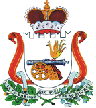 